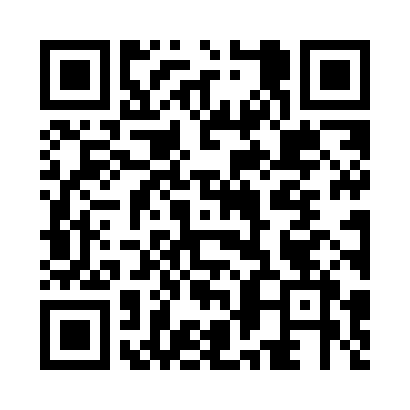 Prayer times for Torroal, PortugalWed 1 May 2024 - Fri 31 May 2024High Latitude Method: Angle Based RulePrayer Calculation Method: Muslim World LeagueAsar Calculation Method: HanafiPrayer times provided by https://www.salahtimes.comDateDayFajrSunriseDhuhrAsrMaghribIsha1Wed4:586:381:326:258:2710:012Thu4:566:371:326:268:2810:023Fri4:556:351:326:268:2910:034Sat4:536:341:326:278:3010:055Sun4:526:331:326:278:3010:066Mon4:506:321:326:288:3110:077Tue4:496:311:316:288:3210:088Wed4:476:301:316:298:3310:109Thu4:466:291:316:298:3410:1110Fri4:446:281:316:308:3510:1211Sat4:436:271:316:308:3610:1412Sun4:416:261:316:318:3710:1513Mon4:406:251:316:318:3810:1614Tue4:396:241:316:328:3910:1815Wed4:376:241:316:328:4010:1916Thu4:366:231:316:338:4010:2017Fri4:356:221:316:338:4110:2218Sat4:346:211:316:348:4210:2319Sun4:326:201:316:348:4310:2420Mon4:316:201:326:358:4410:2521Tue4:306:191:326:358:4510:2622Wed4:296:181:326:368:4510:2823Thu4:286:181:326:368:4610:2924Fri4:276:171:326:368:4710:3025Sat4:266:161:326:378:4810:3126Sun4:256:161:326:378:4910:3227Mon4:246:151:326:388:4910:3328Tue4:236:151:326:388:5010:3529Wed4:226:141:326:398:5110:3630Thu4:216:141:336:398:5210:3731Fri4:216:131:336:408:5210:38